同場加映：親職小講堂【修練父母功】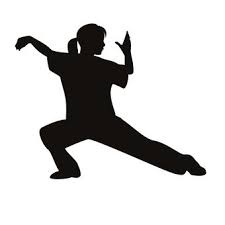 給初任國中生父母的真心話。